	RCP pneumopathie interstitielle diffuse pédiatrique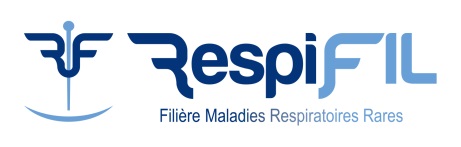 	du « Je déclare avoir recueilli le consentement de mon patient pour le passage de son dossier en Réunion de Concertation Pluridisciplinaire et l’avoir informé que ses données de santé sont gérées via un site sécurisé et sont partagées avec d’autres professionnels de santé à des fins de prise en charge diagnostique et thérapeutique ».Identité du patientNOM* : Prénom* : Date de Naissance* (JJ/MM/AAAA) : Sexe : F  M Patient inclus dans RespiRare : oui  non  Ne sait pas Patient déjà présenté en RCP-PID : oui ,  non Médecin prescripteurMédecin prescripteur de la RCP* (Nom, Prénom) : Médecin référent si différent (Nom, Prénom) : Date de la demande : Informations cliniquesAntécédentsConsanguinité : oui  non Préciser : Origine géographique : 	Père : Mère : Antécédents familiaux :Père : Mère : Fratrie : 	Autres : Environnement : Antécédents néonataux :Né-e à terme ? oui  non ,            SAPoids de naissance (kg) : Détresse respiratoire néonatale ? oui  non Histoire de la maladieAge de début des symptômes : Histoire de la maladie : Examen cliniquePoids (kg) : Taille (cm) : Atteinte pulmonaire : Fréquence respiratoire (FR) / min :Saturation artérielle en oxygène (SaO2) à l’éveil / sommeil :      % /         % Polypnée Déformation thoracique  Hippocratisme digital Commentaires : Atteintes extra-respiratoires Atteinte digestive / nutritionnelle :  Atteinte neurologique :  Autre(s) atteinte(s) : Explorations réalisées	Normal ?	Résultat TDM thoracique		 EFR 		 Echographie cardiaque	HTAP : oui  non  Bilan métabolique 		 Bilan thyroïdien 		 Bilan immunitaire 		 Bilan d’auto-immunité 		 Signature interféron		 LBA 		 Bilan microbiologique		 Génétique 	Laboratoire : 		 Biopsie pulmonaire 	 Autre(s) : Prise en chargePrise en charge déjà réalisée : Traitements actuels :		Commentaires Oxygénothérapie	 Ventilation 	 Nutrition entérale 	 Corticothérapie	 orale		 bolus	 Azithromycine 	 Hydroxychloroquine 	 Autre(s) 	Demande d’avis de la RCPAvis demandé* :	Diagnostique	Thérapeutique	Autre : Question posée : Conclusion de la RCP :Diagnostic de PID : Bilan à compléter par : Prise en charge : 